JOAN                      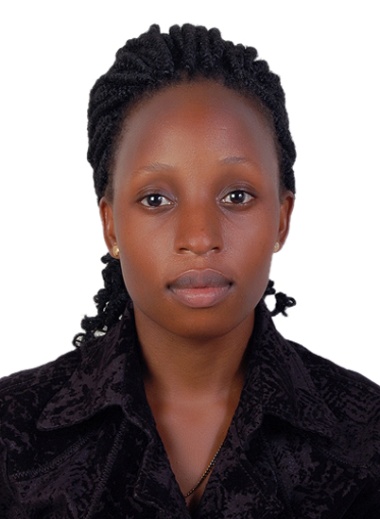 Personal email: joan.380882@2freemail.com Dubai, UAE.WAITRESSDate of Birth 		: 30/0ct/1991Gender			: FemaleNationality			: Ugandan Marital Status		:  Single Visa Status 			:  Visit visaLanguages			:  English and ArabicA highly resourceful , flexible ,innovation waitress with 4 years experience in promoting a good customer service . Am organized, competent and forward looking young lady with a desire to work ,eye for detail, excellent service and quality through objectivity and integrity .Welcoming guestDemonstrating menu knowledgeAnswering questionsUp selling specialty itemsDescribing dishesTaking orders (beverages and food)Handling complaintsEnsuring guest satisfactionPOSITION 	: 	WAITRESS COMPANY 	: 	CAFÉ JAVAS , KAMPALA, UGANADADURATION 	:	2 YEARDuties Serves patrons at banquets, special functions, or during normal daily dining room operations.Takes food and beverages orders from patrons, answers questions regardingprices, substitution, quality or quantity of menu items and availability of menu items.Delivers food and beverages to tables; waits on tables to insure that patrons are supplied with beverages refill or clean utensils when desired.Removes dishes and utensils; cleans and dusts tables and chairs; fills sugar, salt and pepper containers; sweep floors.Assists in setting up and taking down tables and chairs; places clean utensils and napkins on tables.Handling guest complaints that procedure positive results.Creates harmonious relationships with the staff and the guest.Consistent and efficient in the delivery of food and beverage orders.Maximize sales and revenue by up selling.Handling guest complaints that procedure positive results2012-2014 Bachelors in Arts and Design (Makerere University )2009 -2010 Uganda Advanced Certificate of Education ( NsangiSec.School )2005-2008 Uganda Certificate of Education ( Zana Mixed Secondary School )Energetic | Friendly | Pleasant | Outgoing | Success/Result-Oriented | EnthusiasticGood written/verbal communication – Proficient in presentation, writing and/or editing manuals, product promotion and advertising.Exceptional customer service.Proven aptitude in problem solving.Can operate independently and as part of a team.I hereby declare that the above mentioned information is true to the best of my knowledge and belief												PERSONAL DATAOBJECTIVESUMMARY OF SKILLS:WORK EXPERIENCE:EDUCATIONSPECIAL SKILLSDECLARATION